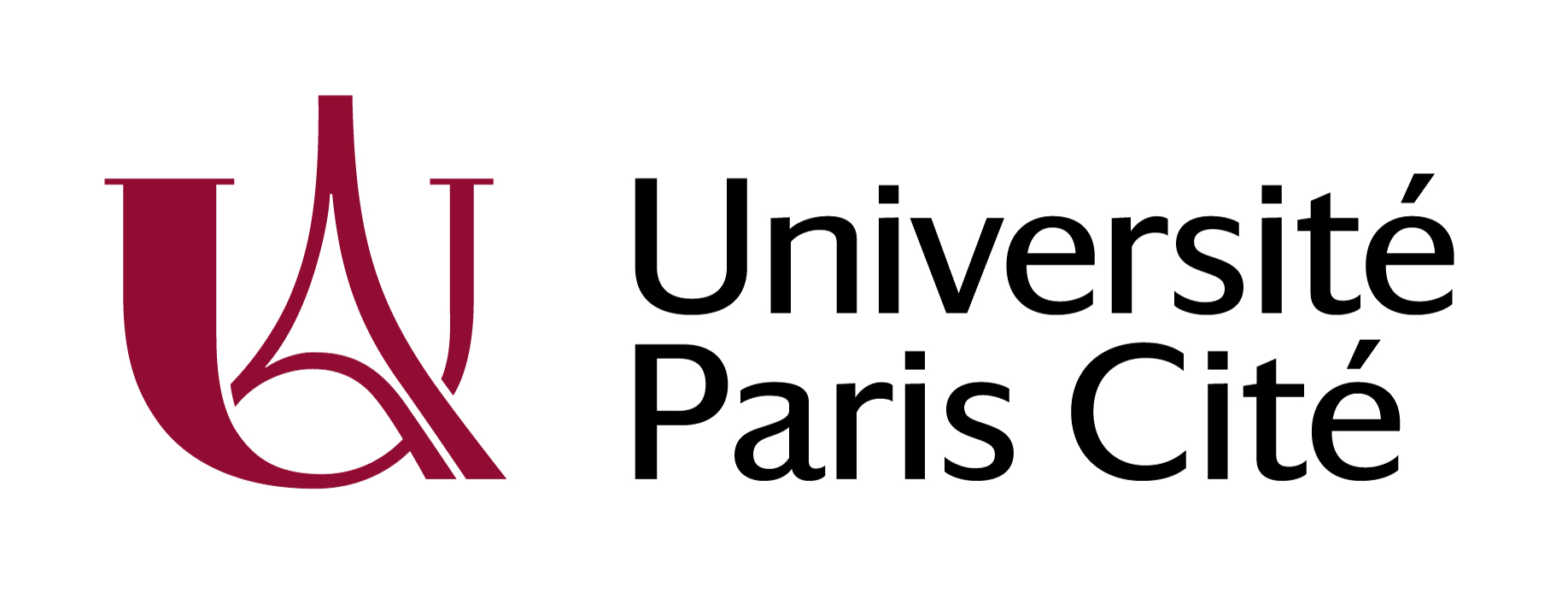 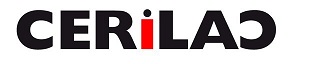 Demande de financement d’une mission individuelleformulée par …Intitulé de la manifestation :Date et lieu(x) : Frais pris en charge par l’établissement invitant :Financement total demandé au CERILAC :Transport :Logement :Frais d’inscription :Autre : Pièce complémentaire à joindre : lettre d’invitation, programme mentionnant votre participation, lettre de candidature, autres documents.